Uchwała Nr IX/53/2015Rady Powiatu Mławskiegoz dnia 12 sierpnia 2015 rokuw sprawie wyrażenia zgody na złożenie wniosku o przyznanie srebrnej odznaki                       „Za opiekę nad zabytkami” Na podstawie art. 12 pkt 11 ustawy z dnia 5 czerwca 1998 roku o samorządzie powiatowym (Dz. U. z 2013 r. poz. 595 ze zm.) oraz art. 106 ust. 1 i ust. 2 pkt  4 ustawy z dnia 23 lipca 2003 r. o ochronie zabytków i opiece nad zabytkami (Dz. U. z 2014 r. poz. 1446 ze zm.) Rada Powiatu Mławskiego uchwala co następuje:§ 1Wyraża się zgodę na złożenie wniosku do Ministra Kultury i Dziedzictwa Narodowego                      o przyznanie srebrnej odznaki „Za opiekę nad zabytkami” dla księdza Bogdana Pawłowskiego - Rektora Sanktuarium Diecezjalnego św. Antoniego  z Padwy w Ratowie.§ 2Wniosek o przyznanie srebrnej odznaki za opiekę nad zabytkami dla księdza Bogdana Pawłowskiego - Rektora Sanktuarium Diecezjalnego św. Antoniego  z Padwy w Ratowie stanowi Załącznik do niniejszej uchwały. § 3Wykonanie uchwały powierza się Zarządowi Powiatu Mławskiego.§ 4Uchwała wchodzi w życie z dniem podjęcia.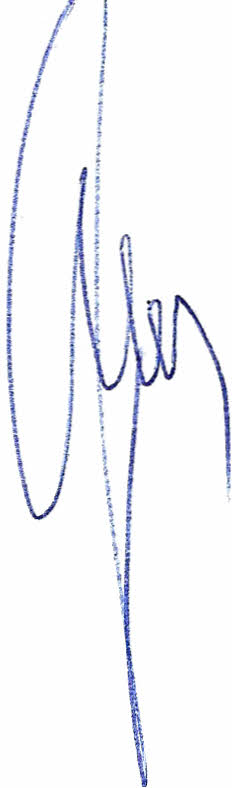 								Przewodniczący Rady Powiatu 								              Henryk AntczakUzasadnienie	Odznaka „Za opiekę nad zabytkami”  to dwustopniowe wyróżnienie przyznawane                 m. in. osobom prowadzącym działalność w zakresie utrzymania dóbr kultury zgodnie                       z zasadami opieki nad zabytkami, projektowania i wykonywania prac konserwatorskich lub robót budowlanych przy dobrach kultury. Do takich osób zalicza się też ksiądz Bogdan Pawłowski – Rektor Sanktuarium Diecezjalnego św. Antoniego  z Padwy w Ratowie, konsekwentnie podejmujący działania mające na celu przywrócenie dawnej świetności Sanktuarium w Ratowie – unikatowemu zabytkowi sztuki późnego baroku. 